باسمه تعالی                                                                                                                    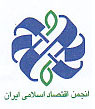 «فرم عضویت حقوقی در انجمن علمی اقتصاد اسلامی ایران»نام مؤسسه/سازمان:..........................................................................................................................................نشانی پستی: ..........................................................................................................................................................................................................................................................................................................................تلفن: ......................................................................شمار همراه نماينده: ...............................................نمابر: ......................................................................آدرس سایت: ............................................................................پست الکترونیک: .......................................................................ضمناً فیش پرداختی به حساب جاری 0143379426 بانک تجارت شعبه دانشگاه تربیت مدرس به نام انجمن علمی اقتصاد اسلامی ایران به مبلغ ..................................... ريال یه پیوست است.نام و نام خانوادگی مسئول مربوطهسمتتاریخ و امضامهر موسسه/سازمان